Пост-релиз                                      							        Москва, 7 декабря 2023 г.Вечером 3-го декабря в Гостином Дворе на Ильинке завершила работу юбилейная международная ярмарка интеллектуальной литературы non/fictio№25.Ярмарка проходила под патронатом Министерства цифрового развития, связи и массовых коммуникаций Российской Федерации и вновь стала ярчайшим событием литературной и культурной жизни страны. На non/fictio№25 был установлен новый рекорд посещаемости с учетом четырехдневной продолжительности проекта – ярмарку посетили 40157 человек.Ярмарка заслужила высокие оценки издательств-участников, посетителей, средств массовой информации и книжных блогеров:Наталья Ломыкина, Forbes Life, 30 ноября 2023 г.:«Уже 25 лет non/fictio№ — главное книжное событие года, к которому издатели приберегают ключевые новинки».Анатолий Лазарев, Первый Канал, 30 ноября 2023 г.: «Вместительные рюкзаки, сумки на колесиках и даже чемоданы – опытные люди на международную ярмарку интеллектуальной литературы non/fictio№ приходят подготовленными, потому что знают: с пустыми руками уйти отсюда невозможно».Ольга Сичкарь, газета «Культура», 05 декабря 2023 г.:«Масштаб мероприятия подтверждал: читать в нашей стране по-прежнему любят».* * *В ярмарке non/fictio№25 приняли участие 340 крупных и малых издательств, книготорговых предприятий и институтов культуры, представивших вниманию посетителей лучшие новинки и переиздания отечественной и зарубежной литературы самой разной направленности – художественной, публицистической, научной и научно-популярной, мемуарной, биографической, деловой, справочной, детской, гастрономической и т.д. География экспонентов охватывает практически всю территорию нашей страны – от Санкт-Петербурга до Владивостока. Кроме того, в экспозиции и программе non/fictio№25 приняли участие издательства и спикеры из Беларуси, Италии, Казахстана, Китая, Франции, Японии, а также – впервые в истории проекта – из Ирана: дебютантом ярмарки стало издательство «Нахле Сабз». Самые яркие новинки, по давней традиции ярмарки, были представлены на центральной линии экспозиции в виде топ-листов, которых в этом году было три. Топ-лист книг для взрослых читателей включал в себя 252 издания. В состав топ-листа «Детская литература» вошли 115 книг, а топ-лист «Комиксы» предложил вниманию гостей ярмарки 42 произведения в жанре комиксов и графических романов. На десяти дискуссионных площадках, расположенных в основном пространстве экспозиции, состоялись более 300 мероприятий – творческие встречи с авторами, презентации новых книг, лекции, семинары, круглые столы и панельные дискуссии. В программе ярмарки приняли участие более 800 спикеров.Зрители заполнили до отказа Амфитеатр Гостиного Двора в день творческой встречи с художником и скульптором Михаилом Шемякиным, который презентовал свою книгу «Моя жизнь: до изгнания», охватывающую период с 1943 по 1971 годы. Специальным гостем мероприятия стал писатель Евгений Водолазкин, а в качестве модератора выступила издатель Елена Шубина.В день открытия ярмарки был объявлен старт шестого сезона Всероссийского литературного конкурса для подростков «Класс!», цель которого – выявление и поддержка юных авторов, пишущих художественную прозу. Во встрече с посетителями ярмарки приняли участие руководитель проекта Анастасия Скорондаева, а также члены жюри конкурса – писатели Анна Матвеева и Вадим Панов, поэт и эссеист Дмитрий Воденников. Директор Департамента государственной поддержки периодической печати и книжной индустрии Министерства цифрового развития, связи и массовых коммуникаций Российской Федерации, председатель Организационного комитета конкурса Владимир Григорьев сообщил, что с этого года конкурс запускает пилотный международный этап – приглашает к участию школьников из стран СНГ: «Этот конкурс дает шанс отличиться всем. Мы это называем "творческий лифт". Тексты ребят, которых выберет жюри, узнает весь русскоязычный мир».Издательство «Дом историй» организовало на ярмарке non/fictio№25 секцию «Искусство перевода», в рамках которой состоялись два мероприятия, вызвавшие живейший интерес посетителей. В ходе паблик-тока «Договор дороже денег: как переводятся книги в России» переводчицы Александра Борисенко и Анастасия Завозова обсудили с партнером юридической фирмы Lidings Борисом Малаховым специфику работы переводчика на российском книжном рынке и нюансы его отношений с издателем, в том числе – правовую сторону этого вопроса. А на лекции переводчицы и литературоведа Екатерины Ракитиной «Британской музы небылицы тревожат сон отроковицы» речь шла об истоках и причинах популярности готического романа и об отличии современной готики от классической. Издательство «Новое литературное обозрение» представило гостям ярмарки завершившееся первое посмертное собрание сочинений М.Л. Гаспарова в шести томах – новый шаг на пути к освоению наследия выдающегося ученого в контексте развития отечественной гуманитарной мысли XX – начала XXI веков. Искусствовед, куратор, директор Государственной Третьяковской галереи в 2015-2023 гг. Зельфира Трегулова выступила с лекцией «Как сделать выставку-блокбастер», в ходе которой рассказала о самых востребованных выставках, состоявшихся в ГТГ в последние годы, и о том, как эти проекты изменили традиционные представления о многих явлениях в искусстве, а также представила свою книгу «Шедевры Третьяковки. Личный взгляд». Издательства Metamorphoses и «Время» рассказали о книге филолога, литературоведа и историка литературы Мариэтты Чудаковой «Новые и новейшие работы», а издательство «Альпина Паблишер» провело паблик-ток «Фильмы, книги, квесты – почему тюрьмы и True Crime* будоражат наше воображение», участниками которого стали журналистка Ева Меркачева и сценарист Олег Сироткин. * True Crime – подлинные криминальные историиПисатель Лев Наумов прочел лекцию «Как (и зачем) смотреть Тарковского?», посвященную жизни и творчества великого кинорежиссера и сопровождавшуюся показом фрагментов его фильмов. Писатель, журналист и литературовед Павел Басинский рассказал посетителям ярмарки о своей новой книге «Подлинная история Константина Левина», продолжающей цикл его документальных исследований о жизни и творчестве Льва Толстого. Новинку представил и журналист, фотограф и писатель Юрий Рост – в его книге «Шел прохожий, на прохожего похожий» собраны очерки разных лет, рассказы и воспоминания о многочисленных поездках по стране и миру.Издательство Красного квадрата представило на non/fictio№25 серию книг о телевидении. В подборку вошли недавно представленная книга Юрия Николаева «Здесь по-честному», «Герои экрана», «Взгляд в будущее. Учебник создания современного контента», «Телевидение как искусство. 111 лет истории» и «Жизнь под знаком Голос». В книгах – правдивые истории создания телевизионных программ и рождение телегероев. «Дело в том, что нам важны две вещи: во-первых, историческая память, уважение к тем, кто создавал телевидение. А во-вторых, телевидение давно уже работает на стыке науки и искусства. И это важно показывать и продвигать, обучая новых талантливых работников телевидения», – отметил руководитель издательства Владек Дарман. * * *АГЕНТСТВО КРЕАТИВНЫХ ИНДУСТРИЙ – СТРАТЕГИЧЕСКИЙ ПАРТНЕР NON/FICTIO№25В секции Агентства креативных индустрий (АКИ), подведомственном Департаменту культуры города Москвы, были представлены двадцать московских издательств. Традиционно в секции АКИ была представлена взрослая, детская и подростковая литература разных жанров: это тексты современных авторов и иллюстраторов, победителей и номинантов различных премий. Кроме того, гости ярмарки ознакомились с научной гуманитарной литературой и книгами по истории кино и анимации. Агентство организовало на non/fictio№25 программу мероприятий, и в этот раз ключевой темой стала кросс-индустриальность и роль литературы в создании нового контента. 3 декабря прошла дискуссия «Современное искусство: из галерей в книги. Экспансия культуры восприятия современного искусства», на которой эксперты обсудили, какие типы изданий о современном искусстве бывают, в чем их особенность и на какую аудиторию они ориентированы, какова бизнес-модель при издании книг о современном искусстве разными типами издательств сегодня. В качестве модератора дискуссии выступил Максим Мамлыга.2 декабря состоялась презентация книги «Комикс-погружение». Это продукт совместного проекта Агентства и ИГ «Эксмо-АСТ». В книгу вошли комиксы, созданные участниками проекта. На презентации слушатели узнали, как художники-комиксисты создавали невероятные истории, вошедшие в книгу, кто их вдохновлял, и какие приключения им довелось пережить, чтобы книга появилась на свет. Партнером проекта выступил федеральный социальный проект поддержки чтения «У страниц нет границ».1 декабря состоялся разговор о том, почему легендарные имена и тексты прошлого века сегодня необыкновенно востребованы. В дискуссии приняли участие Павел Подкосов, Денис Драгунский и Павел Басинский. Об опыте разработки сувенирной продукции, создаваемой по книгам, гости ярмарки услышали от издательств «Самокат» и «Лайвбук». О том, как это было в проекте «Дизайн цех», рассказал представитель Агентства, а об опыте создания сувенирной продукции для детской аудитории и коллаборации с дизайнерами и брендами – представитель отдела маркетинга и рекламы ГМИИ им. А.С. Пушкина.3 декабря гости ярмарки смогли послушать беседу о деятелях русского авангарда: Александре Родченко, Варваре Степановой, Алексее Гане и Владимире Лебедеве. Каждый из них внес существенный вклад в развитие советского искусства, будь то фотография, дизайн, кино или иллюстрация. Чтобы обсудить особенности и зарождение «нового искусства» в СССР и взглянуть на этот процесс изнутри, издательство Ad Marginem организовало событие с участием Александра Лаврентьева – искусствоведа, хранителя архива и внука Родченко и Степановой.Кроме того, на ярмарке состоялись дискуссии с практиками индустрии видеоигр о роли сторителлинга в книгах-играх, а также о профессии нарративного дизайнера.БУКМЕЙТ – ОФИЦИАЛЬНЫЙ КНИЖНЫЙ СЕРВИС NON/FICTIO№25Букмейт – подписной книжный сервис Яндекс Плюса. В его каталоге более 200 тысяч электронных и аудиокниг: фантастика, триллеры, романы, детективы, нон-фикшн, детская и бизнес-литература и даже комиксы. Читать и слушать их можно в приложении Букмейт, на Яндекс Музыке и на устройствах с Алисой.В этом декабре на non/fictio№25 сервис превратил свой стенд в зеленый оазис спокойствия, который часто необходим жителям мегаполиса. В этом пространстве посетители ярмарки отдохнуть от суеты, пройти литературный квест и получить подписку на сервис, а также пообщаться с командой Букмейта.Также Букмейт организовал на ярмарке несколько мероприятий. Среди них были встреча с авторами книжных сериалов – Сашей Степановой, Дарьей Бобылевой и Исламом Ханипаевым, встреча, посвященная проекту «Переводы Букмейта» с участием издательства «Подписные издания», а также дискуссия на тему влияния Азии на рынок комиксов.ГЛАВНЫМ ФИНАНСОВЫМ ПАРТНЕРОМ ЯРМАРКИ NON/FICTIO№ В ЮБИЛЕЙНОМ ГОДУ СТАЛ «АЛЬФА-БАНК».* * *ТЕМАТИЧЕСКИЕ РАЗДЕЛЫ И СПЕЦИАЛЬНЫЕ ПРОЕКТЫ NON/FICTIO№25Карта non/fictio№На предстоящей в декабре ярмарке стартовал долгосрочный проект-исследование – «Карта non/fictio№». Цель проекта – отметить на карте России и ежегодно представлять в единой экспозиции лучшие книжные проекты (книжные магазины, библиотеки, резиденции, фестивали, ярмарки и т.д.), которые максимально близки по духу нам всем – организаторам, участникам, кураторам, партнерам и посетителям ярмарки non/fictio№. В рамках экспозиции в этом году были представлены: книжный магазин «Поляндрия / Letters» (Москва); центр современной культуры «Смена» (Казань);книжный магазин «Пархоменко» (Москва); книжный магазин ZAMAN BOOKSTORE (Уфа);книжный фестиваль «Красная строка» (Екатеринбург); книжный магазин Primus Versus (Москва); проект «Книги на Октаве» (Тула); книжный магазин «Фаланстер» (Москва); дом творчества Переделкино (Москва); книжный магазин «Желтый двор» (Санкт-Петербург); фестиваль искусства и чтения ТОМ (Томск);фестиваль текстов об искусстве «Вазари» (Нижний Новгород);библиотека ПМ (Нижний Новгород); книжный магазин «Игра слов» (Владивосток);книжный магазин «БукВышка» (Москва); межрегиональный проект «Книжные маяки России»;детский книжный магазин «Лютература» (Владивосток); фестиваль новой культуры «Белый июнь» (Архангельск); книжный фестиваль «Берег» (Благовещенск); книжный фестиваль «Китоврас» (Владимир).В пятницу, 1-го декабря, основатель и председатель оргкомитета ярмарки non/fictio№ Василий Бычков и генеральный директор издательства Ad Marginem Михаил Котомин вместе с представителями самых разных столичных и региональных книжных магазинов и фестивалей представили спецпроект, а также обсудили в ходе мероприятия такие важные вопросы, как формирование культурной программы, работа с аудиторией и налаживание контактов с местными сообществами.Оркомитет ярмарки выражает искреннюю признательность за помощь в подготовке проекта Михаилу Визелю, Борису Куприянову, Наталье Ломыкиной, Максиму Мамлыге, Егору Михайлову, Сергею Сдобнову и Анастасии Скорондаевой.Обложка non/fictio№На юбилейной ярмарке non/fictio№25 также стартовал конкурс «Обложка non/fictio№». Для участия в конкурсе были предложены более 500 книг, опубликованных в 2021, 2022 и 2023 годах с авторскими дизайнерскими или издательскими обложками.Работы, отобранные жюри и оргкомитетом конкурса в шорт-лист, были представлены на специальной экспозиции «Обложка non/fictio№». Выбор жюри» на ярмарке non/fictio№25.Торжественная церемония награждения номинантов конкурса «Обложка non/fictio№» состоялась 2 декабря в 18 часов в Амфитеатре Гостиного двора.В состав жюри конкурса «Обложка non/fictio№» вошли Анастасия Архипова, Сергей Биричев, Иннокентий Келейников, Василий Копейко, Евгений Корнеев, Андрей Кортович, Арсений Мещеряков, Владимир Музыченко, Александр Пушкарев, Юрий Сурков и Борис Трофимов.Павильон «История» Уже в третий раз подряд место в центре экспозиции занял тематический павильон – масштабный специальный проект, сочетающий в себе торговое и лекционное пространства. Партнером торговой зоны павильона «История» на юбилейной ярмарке non/fictio№25 стала федеральная сеть книжных магазинов «Читай-город». Сеть представит бестселлеры и топовые новинки на историческую тематику и литературу, связанную с историей. В общей сложности на витринах павильона были представлены более 800 книг – лидеров продаж. Во внутренней части павильона была оборудована комфортная лаунж-зона, где гости ярмарки могли посмотреть видеозаписи лекций. Партнером лекционной программы стала «Магистерия» – образовательный онлайн-проект, где встретились современные цифровые технологии и лучшие эксперты в самых разных областях гуманитарного знания. Лекции можно слушать как на сайте, так и через мобильное приложение на iOS и Android.Посетители павильона «История» смогли прослушать курс лекций историка, профессора Андрея Сморчкова (РГГУ, РАНХиГС, НИУ ВШЭ) «Рим от Ромула до Августа»: это увлекательное путешествие через века – от основания Вечного Города до становления и расцвета Римской империи. Увидеть Древний Рим глазами профессионального историка, ознакомиться с трудами древних авторов, исследовать разные версии исторических событий и постараться вместе отделить домыслы от фактов, легендарное от достоверного.Детская программа «Территория Познания»Детская программа ярмарки non/fictio№25 традиционно стала площадкой для презентации новых издательских проектов, а также обсуждения общих тем и актуальных вопросов детского книгоиздания в России.В 2023 году в ярмарке приняли участие 58 детских издательств. Для их стендов и дискуссионных площадок «Территория Познания» и «Территория мастер-классов», как и много лет подряд, в экспозиции будет выделено отдельное пространство. Оргкомитет ярмарки выражает признательность сотрудникам Института бизнеса и дизайна за участие в оформлении «Территории Познания».В рамках детской программы состоялись разноплановые события для детей и родителей – презентации ярких детских книжных новинок, встречи с любимыми авторами и книжными иллюстраторами, различные творческие мастерские, мастер-классы, игры-квесты, выставки иллюстраций и т.д. Сотрудники Центральной городской молодёжной библиотеки имени М. А. Светлова провели несколько мероприятий, посвященных книгам в цифровую эпоху и форматам, способам и инструментам привлечения детей и молодежи к чтению. Заслуженный деятель искусств РФ, автор музыки для многих популярных мультфильмов композитор Григорий Гладков представил свою новую книгу «В коробке с карандашами» и исполнил любимые песни вместе с посетителями ярмарки. Издательство «Розовый жираф» организовало дискуссию на важную тему «Язык научного комикса: способ популяризации науки и привлечения подростков к "сложным" сюжетам». Индеанист, этнограф и путешественник Денис Есин рассказал юным гостям ярмарки, как жили индейцы Северной Америки, какую роль играли и для чего были нужны типи, тотемы и волшебные покровители. Издательство «А+А» пригласило посетителей на презентацию книги писателя Дениса Крюкова и иллюстратора Полины Калашниковой «Билет для зайца» – иллюстрированного сборника рассказов о династии горожан, на глазах которой город стремительно менял свой облик. А историк архитектуры Айрат Багаутдинов представил книгу «Мир инженера Шухова. Как устроен мозг изобретателя». Юных посетителей ярмарки non/fictio№25 ожидали также спектакль-игра «Как Поросёнок болел леопардозом», презентация книги Дениса Бояринова и Маши Шишовой «Цой. Рок-легенда: истории в буквах и картинках», интерактивная экскурсия по страницам книг о театре с театральным критиком Катериной Антоновой, разнообразные мастер-классы и другие интересные события. «Комиксы» – экспозиция и программаРаздел «Комиксы» на non/fictio№25 представили 19 издательств и книготорговых организаций. В 2023 года этот раздел был организован при партнерской поддержке Российской государственной библиотеки для молодежи и Института бизнеса и дизайна. В 2023 году программа раздела посвящена российской сцене рисованных историй. Ряд мероприятий и встреч с авторами-комиксистами проходили на стендах участников, а в воскресенье, 3 декабря, на площадке «Литературное кафе» состоялась насыщенная программа Дня комиксов.Среди интересных новинок и ярких встреч была презентация графического романа «Веймарские сны» Алексея Трошина, чья рисованная история отсылает читателя к непростому времени Первой мировой войны. Издательство Alpaca представило новый комикс Ильи Воронина «Страж. Ведьмин Яр». Это одна из главных новинок на рынке отечественных рисованных историй. Книга создана по произведению Алексея Пехова «Страж». Издательство «Самокат» представил новую книгу «Звезда» Анны Десницкой, одной из самых известных книжных художниц («История старой квартиры», «Транссиб», «Фермерские рынки» и другие). На встрече с автором речь шла о том, как использовать язык рисованной истории для оживления самых, на первый взгляд, скучных тем. А издательство «Комикс Паблишер» совместно с Агентством Креативных Индустрий презентовали книгу «Швея. Когда работа – призвание». На стенде Комикс-центра РГБМ традиционно были представлены работы молодых российских комиксистов, резидентов проекта «Комикс-мастерская». А 1 декабря на стенде состоялась презентация детского журнала с комиксами и познавательными историями «Чердобряк».Куратор раздела «Комиксы» на non/fictio№25 – педагог, комикс-продюсер, руководитель Центра рисованных историй Российской государственной библиотеки для молодёжи Александр Кунин. * * *Поскольку ярмарка теперь проходит два раза в год, до следующей встречи осталось совсем немного – non/fictioN весна состоится в Комплексе «Гостиный Двор» (Москва, ул. Ильинка, 4) с 4 по 7 апреля 2024 года. Добро пожаловать!Организатор: ООО «ЭКCПО-ПАРК ВЫСТАВОЧНЫЕ ПРОЕКТЫ» 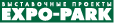 Гостиный Двор, ул. Ильинка, д. 4, подъезд № 2, 3-й этаж, офис № 300 Пресс-служба:Виталий Когтев, тел.: (495) 369-47-00, доб. 212, e-mail: v.kogtev@expopark.ru 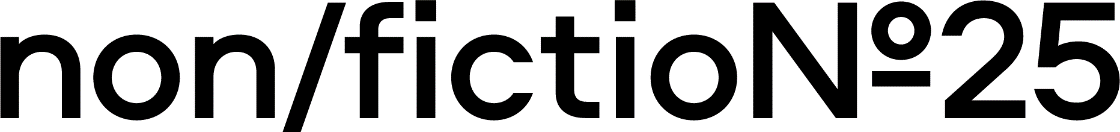 Международная ярмарка интеллектуальной литературы30 ноября – 3 декабря 2023 годаКомплекс «Гостиный Двор»Москва, ул. Ильинка, д. 4www.moscowbookfair.ru 